2023年1月10日自然農法国際研究開発センター短期インターネット集中講座自然農法の基本と実践（緑肥・堆肥・自然栽培）公益財団法人自然農法国際研究開発センター「持続可能な農業」への注目が世界的に高まっています。人口増加に伴う環境破壊は気候変動として農業に大きな影響を与え、食料生産の基盤が脅かされつつあります。これからは地域にある有機資材を活用することがますます重要になってきています。一方、インターネットを通してますます多くの人が自然農法に関心を持つようになりました。地元にある資源を使って活用する技術を学んで、地域の循環型社会構築に役立つ人材育成を行います。2021と2022年3月、本センターが中国語の自然農法講座を開催し、参加者の皆様から良い評価をいただき、貴重な経験を蓄積しました。そして、前回よりも内容をさらに充実させて下記のように自然農法講座を開催したいと思っております。開催の配信方法Voov meeting（無料）を利用します。資料は毎日講座開始前にWeChatで配布します。開催日時日本時間2023年３月1～10日、20：30~22：00（中国時刻は19：30~21：00）、合計10回の講義。情報発信場所自然農法センター農業試験場（長野県松本市波田5632-1）定員無制限。受講料10回の講義で6000円（約310元）。講師徐啓聡（中国語で講義）申し込み締め切り2022年2月28日までに、WeChatで徐啓聡に申し込んでください。申し込み先徐啓聡（qicong@infrc.or.jp）、 WeChat：qicongx、電話番号：0263926800、携帯：08041665120.支払方法株式会社ユニヴァ・ペイキャストのWeChatPay決済サービスを利用。講座日程3月1日　１日目　自然農法の基礎、土壌学の基礎3月２日　２日目　堆肥の基礎知識3月３日　３日目　堆肥作り方法3月4日　４日目　有機物の施用方案①3月５日　５日目　有機物の施用方案②3月６日　6日目　緑肥3月７日　7日目　土壌診断3月８日　8日目　野菜を生産しながら育土しよう：自然栽培事例紹介3月９日　9日目　自然農法の種子3月10日　10日目　自然農法の育土ポイントのまとめ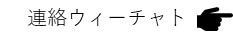 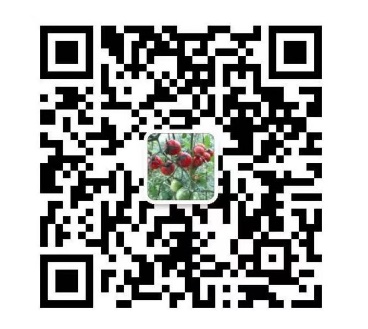 